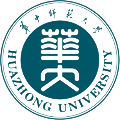 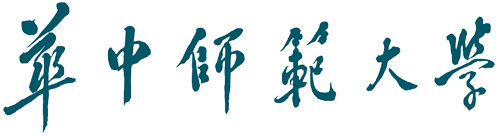 2017年公共管理硕士(MPA)复试信息表注：请各位考生务必认真填写此信息表，并用A4打印纸正反双面打印。考生编号考生编号姓 名照片身份证号码身份证号码性 别照片工作单位及部门工作单位及部门职 务照片电子邮箱电子邮箱邮政编码照片通讯地址通讯地址家庭电话家庭电话手机号码手机号码单位电话单位电话毕业学校及专业毕业学校及专业毕业学校及专业毕业学校及专业最后学历及获学历时间最后学历及获学历时间最后学历及获学历时间最后学位及获学位时间最后学位及获学位时间最后学位及获学位时间个人简历个人简历个人简历个人简历个人简历个人简历个人简历个人简历个人简历时间教育及工作经历教育及工作经历教育及工作经历教育及工作经历教育及工作经历教育及工作经历职务职务（签字前，请认真核查上述内容）我保证所提交的以上信息真实准确，并愿意承担上述信息虚假所带来的一切责任和后果。考生签名：                                 年      月      日（签字前，请认真核查上述内容）我保证所提交的以上信息真实准确，并愿意承担上述信息虚假所带来的一切责任和后果。考生签名：                                 年      月      日（签字前，请认真核查上述内容）我保证所提交的以上信息真实准确，并愿意承担上述信息虚假所带来的一切责任和后果。考生签名：                                 年      月      日（签字前，请认真核查上述内容）我保证所提交的以上信息真实准确，并愿意承担上述信息虚假所带来的一切责任和后果。考生签名：                                 年      月      日（签字前，请认真核查上述内容）我保证所提交的以上信息真实准确，并愿意承担上述信息虚假所带来的一切责任和后果。考生签名：                                 年      月      日（签字前，请认真核查上述内容）我保证所提交的以上信息真实准确，并愿意承担上述信息虚假所带来的一切责任和后果。考生签名：                                 年      月      日（签字前，请认真核查上述内容）我保证所提交的以上信息真实准确，并愿意承担上述信息虚假所带来的一切责任和后果。考生签名：                                 年      月      日（签字前，请认真核查上述内容）我保证所提交的以上信息真实准确，并愿意承担上述信息虚假所带来的一切责任和后果。考生签名：                                 年      月      日（签字前，请认真核查上述内容）我保证所提交的以上信息真实准确，并愿意承担上述信息虚假所带来的一切责任和后果。考生签名：                                 年      月      日录取类别志愿：□ 非定向全日制、□ 定向全日制、□非定向非全日制、□定向非全日制简要说明如何处理学习与工作的关系？如何确保按学校规定完成学业？